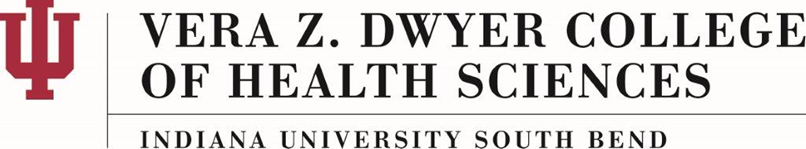 Writing Expectations PolicyAS-15-APolicy Statement:Writing competency is an expected outcome of the IUSB Vera Z. Dwyer College of Health Sciences (IUSB-CHS) and the University. In an effort to prepare students to meet this vital competency, faculty have developed the following criteria to be used in assessing student writing.Policy:WRITING EXPECTATIONS (IUSB-CHS STANDARD)The writing has a focus.The writing is organized with an introduction, purpose, sense of audience, thesis and conclusion.The writing shows development, organization and detail; the writing reveals the student’s ability to develop ideas with balanced and specific arguments.The writing is clear.There is coherence within and between paragraphs.The writing reflects critical thinking and linking the specific to the general.The writing contains appropriate sentence structure, variety, punctuation and spelling; it is free from errors in grammar and punctuation.The writing follows APA style and format unless otherwise specified for a specific purpose.The writing demonstrates original work, and where ideas or materials of others are used, appropriate credit is given to original sources.History: